VJEŽBA JEZIČNOG RAZUMIJEVANJA i VIZUALNE PERCEPCIJEUz pomoć roditelja POKAŽI i POGLEDAJ: Košaru, zečiće, janje, pile, cvijeće, pisanice, a zatim potraži:...košaru s pisanicama..                                                       ...košaru s cvijećem.....košaru u kojoj su pilići.....janje koje nosi košaricu.....pile koje nosi košaricu.....ovčicu koja ima loptu.....zeca koji sjedi u košarici.....zeca koji se nalazi u pisanici....zeca koji nosi košaricu..Nakon toga, ako imate mogućnosti možete isprintati dva puta ovaj list i izrezati sličice.  Zatim možete vježbati s učenicima traženje istih slika. Stavite učeniku po tri sličice na stol, a zatim mu nudite slike, on mora pronaći koja od te tri slike je jednaka ovoj koju ste mu ponudili. Dojmove i rezultate ovog zadatka u obliku slike ili videa kako radite s djecom, molim pošaljite učiteljici Jasmini, a ona će proslijediti meni. Unaprijed zahvaljujem, uživajte, sretan Uskrs!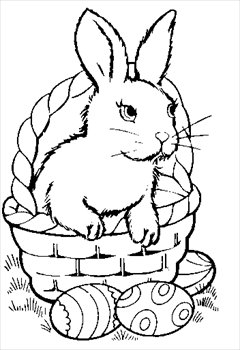 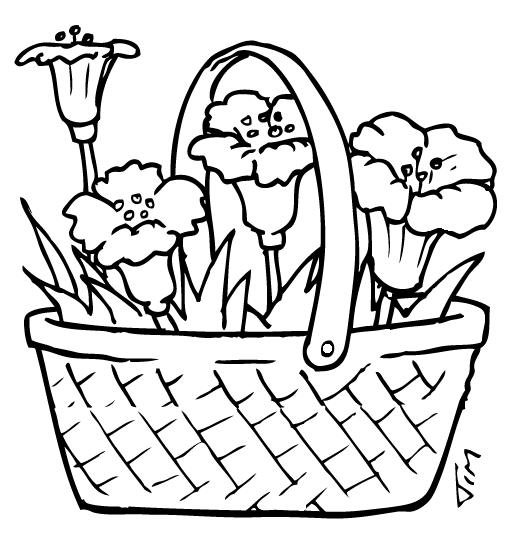 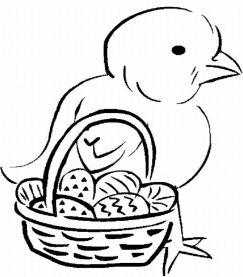 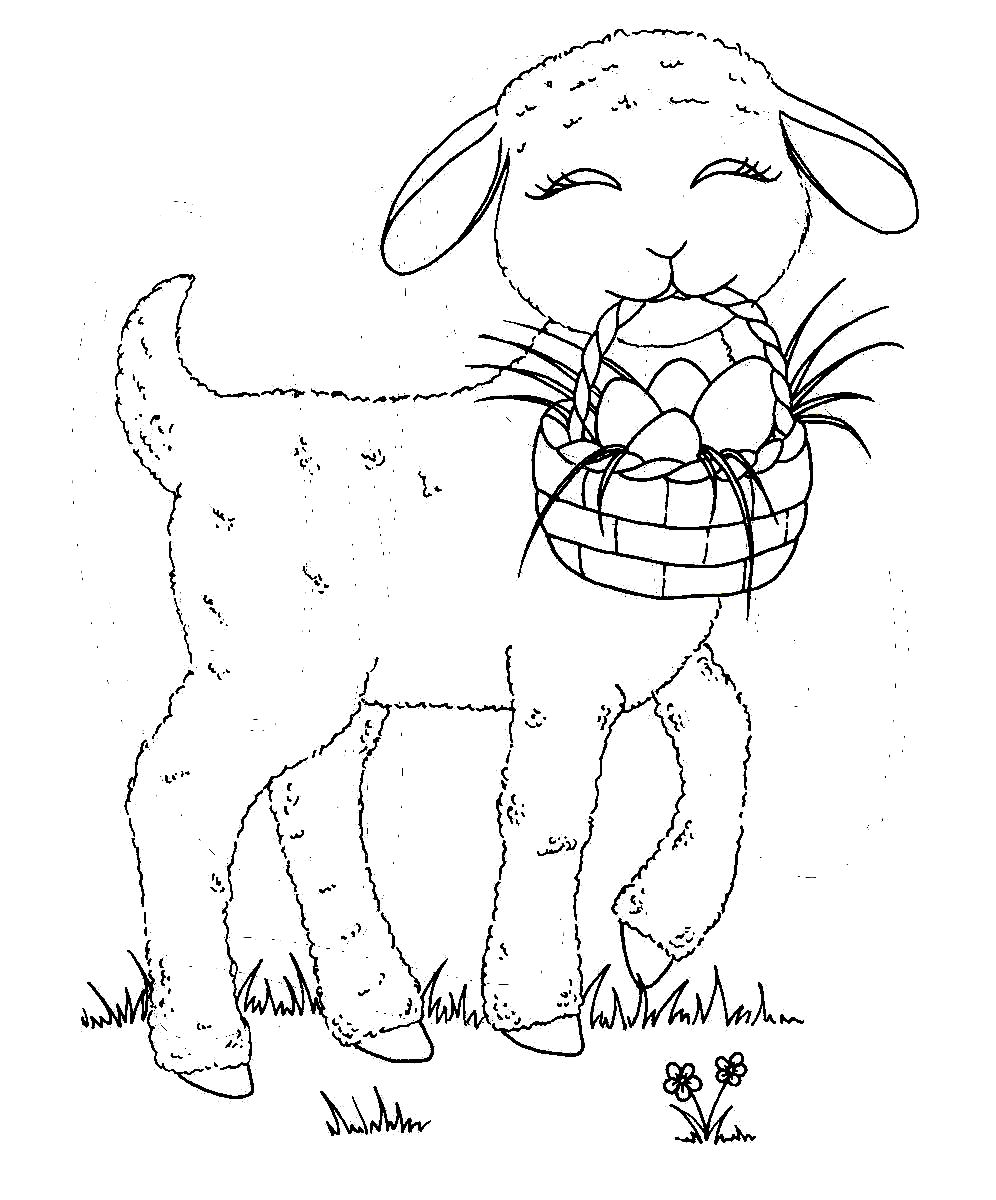 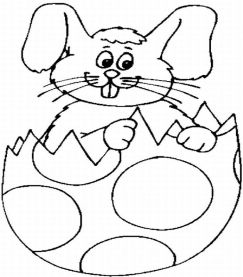 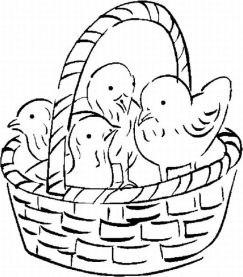 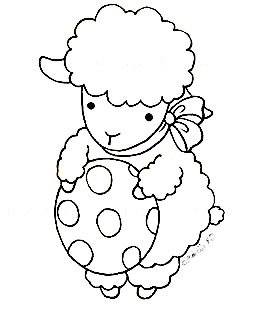 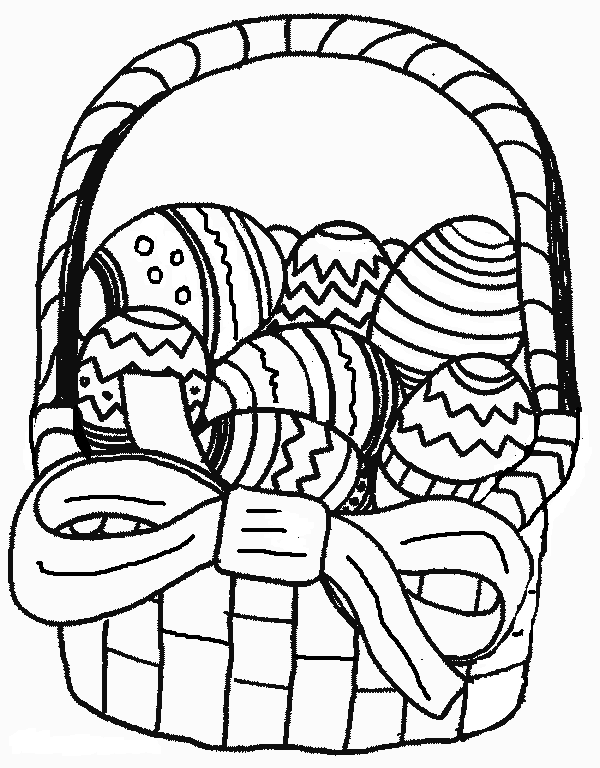 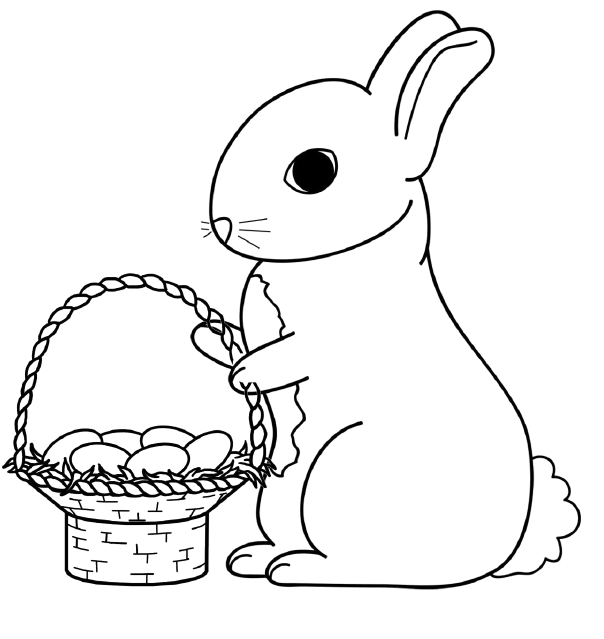 